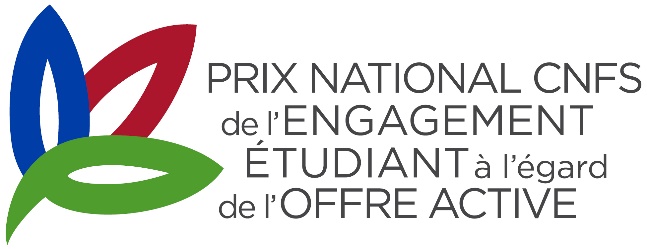 FORMULAIRE DE MISE EN CANDIDATURE DATE LIMITE DE SOUMISSION : VENDREDI 23 FÉVRIER 2024Sélectionnez la coordonnatrice ou le coordonnateur CNFS de votre établissement pour soumettre votre formulaire de mise en candidature et les documents d’appui ou encore pour obtenir plus d’informations :  Critères d’admissibilitéVeuillez confirmer que vous répondez aux critères d'admissibilité suivants :	Étudier dans un programme de formation postsecondaire en santé, ciblé par le CNFS;	Avoir la citoyenneté canadienne ou la résidence permanente;	Avoir une adresse domiciliaire principale à l’extérieur du Québec;	Ne pas avoir obtenu le Prix du CNFS ou la Bourse nationale d’excellence CNFS dans le passé.Documents d’appui obligatoires à soumettre avec le formulaireVeuillez cocher les documents soumis :	La lettre de motivation d’une page qui démontre votre compréhension de l’importance de l’offre active des services de santé en français ainsi que votre engagement envers la francophonie en milieu minoritaire	La lettre de recommandation d’une personne qui appuie votre candidature et qui décrit votre engagement dans une activité étudiante ou communautaire liée à la promotion de la francophonie en milieu minoritaireVeuillez inscrire les coordonnées de cette personne :Prénom et nom : Titre : Organisation : Numéro de téléphone : Courriel : 	Le dernier relevé de notes relatif au programme de formation en santé, ciblé par le CNFS	Le curriculum vitaeN.B. : Tous les documents d’appui doivent être soumis par courriel avec le formulaire de mise en candidature à la coordonnatrice ou au coordonnateur CNFS de votre établissement. Tout dossier incomplet ou remis après la date limite de soumission sera considéré comme non recevable.Renseignements personnelsPrénom(s) :   Nom : Genre : Adresse du domicile :Numéro/Rue :   Ville :   Province :   Code postal : Numéro de téléphone : Cellulaire :   Domicile : Courriel : Titre du programme d’études : Nom de l’établissement : Date : Signature (ou initiales) :  PRIX NATIONAL CNFS DE L’ENGAGEMENT ÉTUDIANT À L’ÉGARD DE L’OFFRE ACTIVE2024